РЕГИСТРАЦИОННАЯ ФОРМА КРУГЛЫЙ    СТОЛ   «БИЗНЕС-ОБРАЗОВАНИЕ В ИНЖЕНЕРНО-ТЕХНИЧЕСКИХ ВУЗАХ: ТЕХНОЛОГИЧЕСКИЙ МЕНЕДЖМЕНТ ИННОВАЦИЙ»21 ФЕВРАЛЯ 2018 ГОДАНачало – 10.00Место проведения - Национальный исследовательский ядерный университет «МИФИ» (НИЯУ МИФИ), Москва, Каширское шоссе, дом 31  Данные участника:УЧАСТИЕ В ЗАСЕДАНИИ КРУГЛОГО СТОЛА – БЕСПЛАТНОЕ(для прохода на территорию НИЯУ МИФИ обязательно иметь с собой российский ПАСПОРТ)Дата заполнения «_____» _____________ 2018 г.Подпись: _________________________________Для регистрации участника круглого стола необходимо до 16.02.2018 г.
заполнить данную регистрационную форму и направить ее в НИЯУ-МИФИ
по адресу электронной почты – PIKolykhalov@mephi.ruПо организационным вопросам участия в семинаре (проезд, парковка и пр.)
обращайтесь к куратору со стороны НИЯУ-МИФИ, 
заместителю директора Бизнес-школы НИЯУ МИФИ
Колыхалову Павлу Ивановичу - +7-916-600-69-33Рекомендуемое время прибытия в НИЯУ (Москва, Каширское шоссе, дом 31)
с учетом процедуры регистрации и прохода на территорию  – 9:30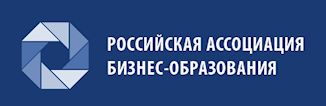 ФамилияИмяОтчествоНазвание организацииЗанимаемая должностьЕ-mailМобильный телефон 